 MINISTERUL FINANŢELOR 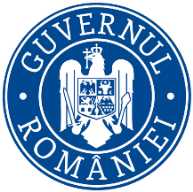  Nr.391490/04.08.2023ANUNȚ	Ministerul Finanțelor cu sediul în Bd. Libertății nr.16, sector 5, organizează etapa de selecție a proiectului – pilot pentru ocuparea funcțiilor publice de execuţie vacante de expert clasa I, grad profesional debutant (5 posturi) la Direcția generală de programare bugetarăTip concurs:Selecție funcții publice de execuție vacante, perioadă nedeterminată, normă întreagă.Date desfășurare concurs:Dosarele de înscriere la concurs se depun prin intermediul platformei informatice de concurs ( https://concurs-pilot.anfp.gov.ro/ ) în perioada 04.08 –04.09.2023, inclusiv.Modalitatea de înscriere la etapa de selecţie a proiectului-pilotÎn vederea participării la etapa de selecţie a proiectului-pilot, în termen de 20 de zile lucrătoare de la data publicării anunţului, candidaţii constituie dosarul de concurs exclusiv în format electronic, prin intermediul platformei informatice de concurs prevăzută la art. 2 lit. o) din Anexa 9 la O.U.G. nr. 57/2019, cu modificările și completările ulterioare.Constituirea dosarului de concurs se face prin încărcarea documentelor aflate în profilul individual al candidatului din platforma informatică de concurs la secţiunile predefinite în acest scop.
Data și ora desfășurării probei scrise: 18.09.2023, ora.10:00 la sediul Ministerului Finanțelor, B-dul Libertății nr.16, sector 5, București;
Data și ora desfășurării interviului vor fi afișate odată cu rezultatele la proba scrisă.Condiţiile de participareDirecția de programare bugetară în sectorul securitate națională și administrațieExpert clasa I grad profesional debutant, Serviciul de programare bugetară în sectorul administrație – ID 324323;-studii universitare de licență absolvite cu diploma de licență sau echivalentă în domeniul: științe economice;-vechime în specialitatea studiilor – 0 ani;Durată timp de muncă: 8h/zi - 40h/saptamânaAtribuțiile postuluiAnalizarea şi propunerea spre semnare sau restituire, după caz, a cererilor pentru deschideri de credite bugetare;Analizarea şi propunerea spre semnare a adreselor către Direcţia generală de contabilitate publică (DGCP) pentru retrageri de credite bugetare;Participarea la elaborarea proiectului legii anuale a bugetului de stat pentru ordonatorii principali de credite aflaţi în finanţare;Participarea la elaborarea proiectului legilor de rectificare anuală a bugetului de stat pentru ordonatorii principali de credite aflaţi în finanţare;Analizarea propunerilor de repartizare pe trimestre a bugetelor aprobate prin legile bugetare anuale pentru ordonatorii principali de credite din sfera de compentenţă;Elaborarea documentaţiei de aprobare, în condiţiile legii, a modificărilor în structura bugetului de stat şi în volumul şi structura bugetelor ordonatorilor principali de credite din sfera de competenţă;Analizarea şi propunerea spre avizare sau restituire, după caz, a proiectelor de acte normative pentru ordonatorii principali de credite aflaţi în finanţare;Indeplineşte orice alte sarcini primite de la conducerea direcţiei/serviciului, în conformitate cu prevederile legale în vigoare şi care duc la îndeplinirea scopului postului;Indeplinirea atribuţiilor de serviciu, a obligaţiilor ce derivă din legislaţia specifică privind securitatea şi sănătatea în muncă, arhivarea/păstrarea documentelor;Bibliografie și tematicăDirecția de programare bugetară în sectorul economic2. Expert clasa I grad profesional debutant, Compartimentul de coordonare – ID 323516;-studii universitare de licență absolvite cu diploma de licență sau echivalentă în domeniul: științe economice;-vechime în specialitatea studiilor – 0 ani;Durată timp de muncă: 8h/zi - 40h/saptamânaAtribuțiile postuluiElaborează sinteze pe baza informaţiilor primite de la celelalte structuri organizatorice sau din cadrul direcţiilor componente ale direcţiei generale; Elaborează note informative comune Direcţiei generale de programare bugetară;Elaborează puncte de vedere la nivelul direcţiei generale cu privire la actele normative precum și corespondenţa primită și repartizată de superiorul ierarhic;Îndeplineşte orice alte sarcini primite de la conducătorul superior ierarhic, în conformitate cu prevederile legale în vigoare şi care duc la îndeplinirea scopului postului;îndeplineşte în realizarea atribuţiilor de serviciu, obligaţiile ce derivă din legislaţia specifică privind prelucrarea datelor cu caracter personal, securitatea şi sănătatea în muncă, arhivarea/păstrarea documentelorde la nivelul structurii organizatorice din care face parte;Bibliografie și tematicăDirecția de programare bugetară în sectorul social-cultural3. Expert clasa I grad profesional debutant, Serviciul de programare bugetară în domeniile sănătate, asistenţă socială şi alte domenii – ID 323508;-studii universitare de licență absolvite cu diploma de licență sau echivalentă în domeniul: științe economice;-vechime în specialitatea studiilor – 0 ani;Durată timp de muncă: 8h/zi - 40h/saptamânaAtribuțiile postului1.	Analizarea şi propunerea spre semnare sau restituire, după caz, a cererilor pentru deschideri de credite bugetare;2.	Analizarea şi propunerea spre semnare a adreselor către Direcţia generală de contabilitate publică (DGCP) pentru retrageri de credite bugetare;3.	Analizarea şi propunerea spre avizare/restituire cu observaţii a proiectelor de acte normative;4.	Participarea la elaborarea proiectului legii anuale a bugetului de stat pentru ordonatorii principali de credite aflaţi în finanţare;5.	Analizarea propunerilor de repartizare pe trimestre a bugetelor aprobate prin legile bugetare anuale pentru ordonatorii principali de credite din sfera de compentenţă;6.	Elaborarea documentaţiei de aprobare, în condiţiile legii a modificărilor în structura bugetului de stat şi în volumul şi structura bugetelor ordonatorilor principali de credite din sfera de competenţă; 7. Îndeplineşte orice alte sarcini primite de la conducerea direcţiei/serviciului, în conformitate cu prevederile legale în vigoare şi care duc la îndeplinirea scopului postului;8. Îndeplineşte în realizarea atribuţiilor de serviciu, obligaţiile ce derivă din legislaţia specifică privind securitatea şi sănătatea în muncă, arhivarea/păstrarea documentelor;Bibliografie și tematicăDirecția de programare a investițiilor publice4. Expert clasa I grad profesional debutant, Serviciul de programare a investițiilor publice – ID 323577;-studii universitare de licență absolvite cu diploma de licență sau echivalentă în domeniul: științe economice;-vechime în specialitatea studiilor – 0 ani;Durată timp de muncă: 8h/zi - 40h/saptamânaAtribuțiile postuluiAnalizează propunerile ordonatorilor principali de credite ai bugetului de stat, bugetului asigurărilor sociale de stat şi bugetelor fondurilor speciale cu privire la programul de investiţii publice al acestora în cadrul procesului de elaborare a legii bugetare anuale, precum şi cu privire la rectificarea programului de investiţii publice al acestora şi elaborează, după caz, propriile propuneri;Participă la elaborarea bugetului şi verifică încadrarea cheltuielilor de capital ale ordonatorilor principali de credite în limitele de cheltuieli bugetare transmise de Ministerul Finanţelor;Analizează monitorizarea derulării programului de investiţii publice potrivit situaţiilor transmise de către ordonatorii principali de credite ai bugetului de stat, bugetului asigurărilor sociale de stat şi bugetelor fondurilor speciale;Îndeplineşte orice alte sarcini primite de la conducerea biroului, în conformitate cu prevederile legale în vigoare şi care duc la îndeplinirea scopului postului;Îndeplineşte în realizarea atribuţiilor de serviciu, obligaţiile ce derivă din legislaţia specifică privind prelucrarea datelor cu caracter personal, securitatea şi sănătatea în muncă, arhivarea/păstrarea documentelor;Bibliografie și tematicăDirecția de programare a investițiilor publice5. Expert clasa I grad profesional debutant, Unitatea de evaluare a investiţiilor publice (serviciu) – ID 324431;-studii universitare de licență absolvite cu diploma de licență sau echivalentă în domeniul: științe economice;-vechime în specialitatea studiilor – 0 ani;Durată timp de muncă: 8h/zi - 40h/saptamânaAtribuțiile postului1.	Evaluează gradul de pregătire a proiectelor de investiţii publice semnificative noi precum şi celor care, deşi au fost incluse în legea bugetului de stat ori în legile bugetare anuale nu au beneficiat de alocări bugetare sau nu au folosit alocările bugetare şi pot fi asimilate proiectelor de investiţii publice noi;2.	Monitorizează stadiul de implementare şi realizare a proiectelor de investiţii publice semnificative conform raportului de monitorizare stabilit prin ordin de ministru al finanțelor;3. Îndeplineşte în realizarea atribuţiilor de serviciu, obligaţiile ce derivă din legislaţia specifică privind prelucrarea datelor cu caracter personal, securitatea şi sănătatea în muncă, arhivarea/păstrarea documentelor la nivelul structurii din care face parte;4. Îndeplineşte orice alte sarcini primite de la conducerea direcției/serviciului, în conformitate cu prevederile legale în vigoare şi care duc la îndeplinirea scopului postului;Bibliografie și tematicăPersoana de contact pentru informații suplimentare este doamna Raluca Păun - expert superior, telefon 021.226.2125, e-mail: raluca.paun@mfinante.gov.ro.Programul de lucru al instituției este 8.30-17.00 (luni-joi) și 08.30-14.30 (vineri).	BibliografieTematică1.Legea responsabilităţii fiscal-bugetare, nr.69/2010, republicată;1 Principiile, obiectivele şi regulile politicii fiscal-bugetare/ Cheltuielile bugetare/ Reguli privind rectificările bugetare/Bugetul anual.2.Legea privind finanţele publice nr.500/2002, cu modificările şi completările ulterioare;Obiectul legii/ Principii, reguli și responsabilități/ Competențe și responsabilități în procesul bugetar/ Procesul bugetar/ Calendarul bugetar/ Execuția bugetară/ Finanțele instituțiilor publice;3.Ordonanța de urgență a Guvernului nr. 34/2023 privind unele măsuri fiscal-bugetare, prorogarea unor termene, precum şi pentru modificarea şi completarea unor acte normative, cu modificările șI completările ulterioare;1.Dispoziţii care vizează adoptarea unor măsuri bugetare a căror aplicare determină reducerea cheltuielilor bugetare în anul 2023.4.Hotărârea Guvernului privind organizarea şi funcţionarea Ministerului Finanţelor, nr.34/2009, cu modificările şi completările ulterioare;1.Principalele funcţii şi atribuţii/ Organizarea Ministerului Finanţelor/ Conducerea Ministerului FinanţelorBibliografieTematică1.Legea privind finanțele publice nr.500/2002, cu modificările și completările ulterioare;1.Obiectul legii/ Principii, reguli și responsabilități/ Competențe și responsabilități în procesul bugetar/ Procesul bugetar/ Calendarul bugetar/ Execuția bugetară/ Finanțele instituțiilor publice.2.Legea responsabilității fiscal-bugetare, nr.69/2010, republicată cu modificările și completările ulterioare;1.Principiile, obiectivele și regulile politicii fiscal-bugetare/ Cheltuielile bugetare/ Veniturile bugetare/ Reguli privind rectificările bugetare/ Strategia fiscal-bugetară/ Bugetul anual/ Transparența politicii fiscal-bugetare;3.Hotărârea Guvernului nr.561/2009 pentru aprobarea Regulamentului privind procedurile, la nivelul Guvernului, pentru elaborarea, avizarea și prezentarea proiectelor de documente de politici publice, a proiectelor de acte normative, precum și a altor documente, în vederea adoptării/aprobării, cu modificările și completările ulterioare;1.Procedura de elaborare și consultare a proiectelor de acte normative și a proiectelor de documente de politici publice/ Procedura de avizare/adoptare a proiectelor de acte normative și a proiectelor de documente de politici publice;4.Hotărârea Guvernului privind organizarea și funcționarea Ministerului Finanțelor nr. 34/2009, cu modificările și completările ulterioare;Principalele funcții și atribuții/ Organizarea Ministerului Finanțelor/ Conducerea Ministerului Finanțelor;BibliografieTematică1.Legea privind finanțele publice nr.500/2002, cu modificările și completările ulterioare;1.Obiectul legii/Principii, reguli și responsabilități / Competențe și responsabilități în procesul bugetar / Procesul bugetar / Calendarul bugetar Execuția bugetară/Finanțele instituțiilor publice;2.Legea responsabilității fiscal-bugetare, nr.69/2010, republicată cu modificările și completările ulterioare;1.Principiile, obiectivele și regulile politicii fiscal-bugetare/ Cheltuielile bugetare/ Veniturile bugetare/ Reguli privind rectificările bugetare/Strategia fiscal-bugetară/ Bugetul anual/ Transparența politicii fiscal-bugetare;3. Hotărârea Guvernului nr. 561/2009 pentru aprobarea Regulamentului privind procedurile, la nivelul Guvernului, pentru elaborarea, avizarea și prezentarea proiectelor de documente de politici publice, a proiectelor de acte normative, precum și a altor documente, în vederea adoptării/aprobării, cu modificările și completările ulterioare;1. Procedura de elaborare și consultare a proiectelor de acte normative și a proiectelor de documente de politici publice/ Procedura de avizare/adoptare a proiectelor de acte normative și a proiectelor de documente de politici publice;4. Hotărârea Guvernului privind organizarea și funcționarea Ministerului Finanțelor, nr. 34/2009, cu modificările și completările ulterioare;Principalele funcții și atribuții/ Organizarea Ministerului Finanțelor/ Conducerea Ministerului Finanțelor;BibliografieTematică1. Legea privind finanțele publice nr.500/2002, cu modificările și completările ulterioare1. Prevederi referitoare la investițiile publice;2. Legea responsabilității fiscal-bugetare, nr.69/2010, republicată cu modificările și completările ulterioare;1. Prevederi referitoare la regulile politicii fiscal-bugetare;3. Hotărârea Guvernului nr.150/2010 privind înfiinţarea, organizarea şi funcţionarea Consiliului Interministerial de Avizare Lucrări Publice de Interes Naţional şi Locuinţe, cu modificările şi completările ulterioare;1. Prevederi referitoare la analizarea şi avizarea documentaţiilor tehnico-economice aferente proiectelor de investiţii publice, care sunt în competenţa de aprobare a Guvernului;4. Hotărârea Guvernului nr.907/2016 privind etapele de elaborare şi conţinutul-cadru al documentaţiilor tehnico-economice aferente obiectivelor/proiectelor de investiţii finanţate din fonduri publice, cu modificările şi completările ulterioare;1. Prevederi referitoare la etapele de elaborare şi conţinutul-cadru al documentaţiilor tehnico-economice pentru realizarea obiectivelor/proiectelor noi de investiţii în domeniul construcţiilor, a lucrărilor de intervenţii la construcţii existente şi a altor lucrări de investiţii;5. Ordinul ministrului finanțelor publice nr.3903/2018 privind stabilirea structurii situaţiilor referitoare la monitorizarea derulării programului de investiţii publice potrivit prevederilor art.44 din Legea nr.500/2002 privind finanţele publice, precum şi pentru stabilirea conţinutului-cadru al raportărilor privind stadiul de implementare a proiectelor de investiţii publice semnificative potrivit prevederilor art.II din Hotărârea Guvernului nr.363/2018 pentru modificarea şi completarea Normelor metodologice privind prioritizarea proiectelor de investiţii publice, aprobate prin Hotărârea Guvernului nr.225/2014;Prevederi referitoare la monitorizarea derulării programului de investiţii publice;6. Hotărârea Guvernului privind organizarea și funcționarea Ministerului Finanțelor, nr.34/2009, cu modificările și completările ulterioare;Principalele funcții și atribuții/ Organizarea Ministerului Finanțelor/ Conducerea Ministerului Finanțelor;BibliografieTematică1. Legea privind finanțele publice nr.500/2002, cu modificările și completările ulterioare1. Prevederi referitoare la investițiile publice;2. Legea responsabilității fiscal-bugetare, nr.69/2010, republicată cu modificările și completările ulterioare;1. Prevederi referitoare la regulile politicii fiscal-bugetare;3. Hotărârea Guvernului nr.150/2010 privind înfiinţarea, organizarea şi funcţionarea Consiliului Interministerial de Avizare Lucrări Publice de Interes Naţional şi Locuinţe, cu modificările şi completările ulterioare;1. Prevederi referitoare la analizarea şi avizarea documentaţiilor tehnico-economice aferente proiectelor de investiţii publice, care sunt în competenţa de aprobare a Guvernului;4. Hotărârea Guvernului nr.907/2016 privind etapele de elaborare şi conţinutul-cadru al documentaţiilor tehnico-economice aferente obiectivelor/proiectelor de investiţii finanţate din fonduri publice, cu modificările şi completările ulterioare;1. Prevederi referitoare la etapele de elaborare şi conţinutul-cadru al documentaţiilor tehnico-economice pentru realizarea obiectivelor/proiectelor noi de investiţii în domeniul construcţiilor, a lucrărilor de intervenţii la construcţii existente şi a altor lucrări de investiţii;5. Ordinul ministrului finanțelor publice nr.3903/2018 privind stabilirea structurii situaţiilor referitoare la monitorizarea derulării programului de investiţii publice potrivit prevederilor art.44 din Legea nr.500/2002 privind finanţele publice, precum şi pentru stabilirea conţinutului-cadru al raportărilor privind stadiul de implementare a proiectelor de investiţii publice semnificative potrivit prevederilor art.II din Hotărârea Guvernului nr.363/2018 pentru modificarea şi completarea Normelor metodologice privind prioritizarea proiectelor de investiţii publice, aprobate prin Hotărârea Guvernului nr.225/2014;1. Prevederi referitoare la monitorizarea derulării programului de investiţii publice;6. Ordonanța de Urgență a Guvernului nr.88/2013 privind adoptarea unor măsuri fiscal-bugetare pentru îndeplinirea unor angajamente convenite cu organismele internaţionale, precum şi pentru modificarea şi completarea unor acte normative, cu modificările şi completările ulterioare;1.Prevederi referitoare la clasificarea proiectelor de investiţii publice;7. Hotărârea Guvernului nr. 225/2014 pentru aprobarea Normelor metodologice privind evaluarea şi prioritizarea proiectelor de investiţii publice semnificative. cu modificările şi completările ulterioare;1.Prevederi referitoare la evaluarea şi prioritizarea proiectelor de investiţii publice semnificative.8. Hotărârea Guvernului privind organizarea și funcționarea Ministerului Finanțelor, nr.34/2009, cu modificările și completările ulterioare;Principalele funcții și atribuții/ Organizarea Ministerului Finanțelor/ Conducerea Ministerului Finanțelor;